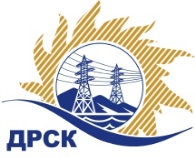 Акционерное Общество«Дальневосточная распределительная сетевая  компания»ПРОТОКОЛ №543/УТПиР-Рзаседания Закупочной комиссии по аукциону в электронной форме, участниками которого могут быть только субъекты малого и среднего предпринимательства «Реконструкция ЗТП-16 посредством замены на КТП блочного типа 2*0,63 МВА, заменой ячеек КСО 6 кВ., переустройством заходов 6/0.4 кВ, демонтажом здания ЗТП п.Нижний Куранах», лот 862г. Благовещенск                                                               	«01»  августа  2019 СПОСОБ И ПРЕДМЕТ ЗАКУПКИ: аукцион в электронной форме, участниками которого могут быть только субъекты малого и среднего предпринимательства «Реконструкция ЗТП-16 посредством замены на КТП блочного типа 2*0,63 МВА, заменой ячеек КСО 6 кВ., переустройством заходов 6/0.4 кВ, демонтажом здания ЗТП п.Нижний Куранах», лот 862КОЛИЧЕСТВО ПОДАННЫХ ЗАЯВОК НА УЧАСТИЕ В ЗАКУПКЕ: 3 (три) заявки.ВОПРОСЫ, ВЫНОСИМЫЕ НА РАССМОТРЕНИЕ ЗАКУПОЧНОЙ КОМИССИИ: О рассмотрении результатов оценки первых частей заявок УчастниковО признании заявок соответствующими условиям Документации о закупке по результатам рассмотрения первых частей заявокРЕШИЛИ:По вопросу № 1Признать объем полученной информации достаточным для принятия решения.Принять к рассмотрению первые части заявок следующих участников:По вопросу № 2Признать первые части заявок следующих Участников:соответствующими условиям Документации о закупке. Заявки участников допускаются к участию в аукционе с учетом норм п.4.19 Документации о закупке, согласно которому, в случае если Участником представлена заявка, содержащая предложение о поставке товаров иностранного происхождения либо о выполнении работ / оказании услуг иностранными лицами, договор с таким Участником (в случае его победы в аукционе) заключается по цене, сниженной на 15% от предложенной им в ходе аукциона цены договора.Исп. Коротаева Т.В.Тел. 397-205№п/пИдентификационный номер Участника закупкиДата и время регистрации заявки18492417.07.2019 06:0918869424.07.2019 00:4318869924.07.2019 01:03№п/пИдентификационный номер УчастникаДата и время регистрации заявки18492417.07.2019 06:0918869424.07.2019 00:4318869924.07.2019 01:03№Идентификационный номер УчастникаНаличие «желательных условий» в Протоколе разногласий по проекту Договора1188694все «желательные» условия Протокола разногласий Заказчиком не принимаются и не будут учитываться при заключении Договора2184924нет разногласий3188699разногласий Заказчиком не принимаются и не будут учитываться при заключении ДоговораСекретарь Закупочной комиссии  ____________________М.Г. Елисеева